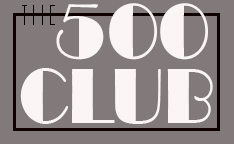 Catering InformationWhen Hiring Martinis for Catering Servicing Basic Package Hall Rental fees as follows (discounted for hired services): Sunday through Thursday $400. Friday and Saturday $600.  This fee guarantees use of entire facility of the 500 Club.  Table setup/cleanup of purchased event.  Linens will be charge upon quantity needed. Events that require alcohol service and open to the public are also subject to security fees for required security.The 500 Club only allows for Martinis Creative Catering and Concepts to cater for any events.  Exceptions are made for dessert and cake catering services. Hall rental without catering packages is available at $900 on Friday and Saturday and $500 during the week. The 500 Club will fit a capacity with full seating and service wear for up to 150 guests.  Located on 157 Jefferson Street in conjunction with the Elks BPOE 500 Building.  Different seating options are available. Adequate parking and near Valet services for downtown Valparaiso (Valet service packages available). With a small private powder room, for Bride and Groom to freshen up before the big reveal. If interested in touring our facilities or for catering information please contact us at the following information. MartinisRestaurant & Cocktail LoungeCreative Catering and Concepts Brandwww.martinisinvalpo.com1004 Calumet Avenue – Valparaiso, IN 46383Main - 219.464.0801 Fax – 219.462.2126Catering ContactsSteve Ippolito – Marketing and Event Manager – steve@martinisinvalpo.comMartinis Popular BuffetHors d’oeuvresFresh Vegetable/Fruit DisplaySummer Deconstructed BruschettaMain Course:House SaladTossed with Vine Ripe Tomatoes, Red Onions, Cucumbers and Greek VinaigretteChoose Two EntreesHerb-Marinated Chicken or Chicken MarsalaSlow Roasted Pork Loin or Roast Beef Demi GlaceChoose One StarchRosemary Roasted Red Potatoes - Garlic Smashed PotatoesMediterranean Rice PilafSeasonal Vegetable MedleyHomemade Rolls and ButterChoose DessertPeach Cobbler or Bread PuddingAll packages are supplied with service staff to bring every detail to perfection!Booked at the 500 Club with a 10% DiscountAny Off-Premise Catering – Contact our Catering Director for PricingPlanning to run your own show? Receive a 20% discount for any package that you pickup and run yourself!Serviced on high quality disposable service wear. China available for service for $4/guestMartinis Midwest Supper BuffetHors d’oeuvresFresh Fruit/VegetableDisplaySummer Deconstructed BruschettaSpanakopitaMain Course:HouseTossed with Vine Ripe Tomatoes, Red Onions, Cucumbers and Greek VinaigretteChoose Three EntreesSlow Roasted Pork Loin or Roast Beef with Demi-GlaceHerb-Marinated Chicken or Chicken MarsalaFresh Lemon Dill Salmon or Tilapia FlorentineChoose Two StarchesRosemary Red Potatoes - Garlic Smashed PotatoesMediterranean Rice Pilaf - Herbed Penne PastaSeasonal Vegetable MedleyHomemade Rolls and ButterChoose Two DessertsPeach Cobbler - Bread PuddingMini Carrot Cake with Cream Frosting White Chocolate Raspberry Cheesecake SquaresSoda & Coffee included when booked at the 500 ClubAll packages are supplied with service staff to bring every detail to perfection!Booked at the 500 Club with a 10% DiscountAny Off-Premise Catering – Contact our Catering Director for PricingPlanning to run your own show? Receive a 20% discount for any package that you pick up and run yourself!Serviced on high quality disposable service wear. China available for service for $4/guestMartinis Delux BuffetHors d’oeuvres Fresh Fruit/Veggie Display - SpanokopitaSummer Deconstructed Bruschetta - Regional Cheese DisplayMain Course:House SaladTossed with Vine Ripe Tomatoes, Red Onions, Cucumbers and Greek VinaigretteChoose Three EntreesHerb-Marinated Chicken or Chicken MarsalaFresh Lemon Dill Salmon or Tilapia FlorentineFilet Tips with Mushrooms Demi Glace – Chef Carved Prime Rib au jusChoose Two StarchesRosemary Red Potatoes - Garlic Smashed PotatoesMediterranean Rice Pilaf - Herbed Penne PastaSeasonal Vegetable MedleyHomemade Rolls and ButterChoose Three DessertsFruit Tarts - Chocolate Flourless CakesPeach Cobbler - Bread PuddingMini Carrot Cake with Cream Frosting White Chocolate Raspberry Cheesecake SquaresAll packages are supplied with service staff to bring every detail to perfection!Booked at the 500 Club with a 10% DiscountAny Off-Premise Catering – Contact our Catering Director for PricingPlanning to run your own show? Receive a 20% discount for any package that you pick up and run yourself!Serviced on high quality disposable service wear. China available for service for $4/guest  Popular Martinis Ala Carte Catering ItemsGreat Additions to ANY Package or By Themselves!14” Serves 10-20 /16” Serves 20-30 /18” Serves 30-40FRUIT AND CHEESE TRAYN/A / $54.99 / $59.99MEAT AND CHEESE TRAY$34.99 / $45.99 / $59.99CHEESE SAMPLER PLATTER$37.99 / $48.99 / $62.99FRESH FRUIT PLATTER$37.99 / $48.99 / $62.99FRUIT AND VEGGIE MIX PLATTER$37.99 / $48.99 / $62.99GARDEN VEGGIE PLATTER WITH DIP$26.99 / $36.99 / $46.99VEGETABLE RELISH PLATTER – WITH OLIVES-PEPPERS-PICKLES – SANDWICH TOPPERS$38.99 / $48.99 / $58.99SLICED MEATS AND CHEESES PLATTERS – BUILD YOUR OWN SANDWICH$44.99 / $54.99 / $64.99MARTINIS DELI MEAT PINWHEELS PLATTER$25.99 (20) / $36.99 (30) / $47.99 (40)Mini Deli Croissant Platter – Ask for Choices$36.99 (15) / $46.99 (21) / $56.99 (27)MEDITERRANEAN PLATTER - TIROKAFERI, HUMMUS, TZATIKIMADE FOR 20-30 PEOPLEPITA POINTS, MIXED OLIVES, HERBED FETA, VEGGIES$46.99APPETIZER PLATTERS AND PRICINGBlue Crab Fondue $6/personSummer Shrimp Skewers $2.75/piece TOP SELLEROysters Chilled or Rockafellar $2.25/pieceChicken Wings with assortment of sauces $70/50 piecesChicken Strips with an assortment of sauces $65/50 piecesStuffed Mushroom Caps $100/50 pieces TOP SELLERSpanakopita or Tyropita $50/50 piecesCaprese Skewers $50/50 pieces TOP SELLERBruschetta $50/50 piecesMeatballs BBQ or Marinara $30/100 piecesGreek Chicken Skewers $75/50 piecesFried Ravioli with Marinara - $30/50 piecesStuffed Olives - $35/50piecesGrilled Vegetable Skewers $75/50 piecesBBQ Ribs (2Bone) $75/50 piecesBasted Pizza Rolls $2.50/Piece – TOP SELLERDESSERTSDesserts - Mini Cheesecakes (variety), Fudge Brownies and Lemon Squares $1 per pieceDesserts - Carrot Cakes with Cream Cheese Frosting, Pannacotta Raspberry, and Creme Puff Swans (beautiful) $2 per pieceDesserts - Mini Tiramisu in Martini Glass, Mini Chocolate Mousse in Martini Glasses, and Baklava $3 per piece